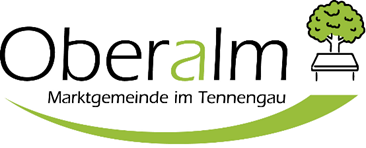 Antrag auf Bewilligung von Arbeiten auf oder neben der StraßeDieser Antrag um straßenpolizeiliche Bewilligung gemäß § 90 StVO 1960 betrifft Baustellen, die auf Gemeindestraßen eingerichtet werden sollen.AntragstellerIn/BauführerInVerantwortliche/r BauleiterInLage der BaustelleBeschreibung der ArbeitenVoraussichtliche Dauer der ArbeitenUmfang der VerkehrsbeeinträchtigungBaustellenabsicherungBeilagenFür die Beurteilung der Bewilligungsfähigkeit notwendige Unterlagen und planliche DarstellungenBescheidzustellungEinverständniserklärung………………………………………………………………….	…………………………………………………………………Ort, Datum	Unterschrift des AntragstellersFirmenbezeichnung (bei juristischen Personen)Firmenbezeichnung (bei juristischen Personen)NachnameVornameGeschlechtTelefonE-MailFaxStraßeHausnummerPostleitzahlOrtNachnameVornameTelefonE-MailStraßenbezeichnung mit Haus,- oder Grundstücksnummer, bzw StraßenkilometerGenaue Beschreibung der geplanten MaßnahmenBeginn der ArbeitenEnde der ArbeitenErläuterungen zu den tatsächlichen ArbeitstagenErläuterungen zu den tatsächlichen Arbeitstagen  Keine Einengung der Straße  Geringfügige Einengung der Straße  Halbseitige Straßensperre – Ampelregelung  Halbseitige Straßensperre – Gegenverkehrsreglung mit Verkehrsposten  Halbseitige Straßensperre – Gegenverkehrsregelung mit Verkehrszeichen  Totalsperre – mit Umleitung  Totalsperre – ohne Umleitung  Sperre des Gehsteiges/Gehweges  SonstigeErläuterungen zu den VerkehrsbeeinträchtigungenFür den Fahrzeugverkehr stehen während der Arbeitszeit zur Verfügung:  Beide Fahrspuren	   Eine FahrspurFür den Fahrzeugverkehr stehen außerhalb der Arbeitszeit zur Verfügung:  Beide Fahrspuren	  Eine FahrspurGeplante Absicherung gem. RVS; Sachverständigengutachten zur Verkehrsführung, etc  Lageplan der Baustelle  Planliche Darstellung der VerkehrsführungIch stimme der Zustellung des Bewilligungsbescheides samt Verordnung an folgende Email-Adresse zu:Der Antragsteller erklärt hiermit, die Bestimmungen derRVS 05.05.41* (Gemeinsame Bestimmungen für alle Straßen) idgFRVS 05.05.44* (Straßen mit einem Fahrtstreifen je Fahrtrichtung) idgFzu kennen und zu aktzeptieren.* zu beziehen bei der Österreichischen Forschungsgemeinschaft für Straße und Verkehr; Email-Adresse: office@fsv.at  Einverständniserkärung gelesen und aktzeptiertZur BeachtungZur Durchführung des gesetzlich vorgeschriebenen Ermittlungsverfahrens ist der Antrag rechtzeitig – zumindest jedoch 3 Wochen vor dem geplanten Arbeitsbeginn – bei der Marktgemeinde Oberalm vollständig ausgefüllt einzubringen. Um eine Entscheidung über Ihren Antrag treffen zu können, ist es für die Behörde notwendig, die genaue Lage und die Ausmaße der Baustelle zu kennen und zu wissen, wie Sie die Baustelle absichern und den Verkehr regeln wollen. Es ist daher auch erforderlich, dass Sie Ihrem Ansuchen Pläne beilegen, aus denen all das ersichtlich ist!Mit den Arbeiten darf nicht begonnen werden, bevor der Bescheid zugestellt wurde und eine zivilrechtliche Übereinkunft mit dem Straßenerhalter abgeschlossen wurde. Bei Nichtbeachtung besteht die Gefahr verwaltungs-, zivil- und strafrechtlicher Konsequenzen.Die im Ansuchen namhaft gemachte verantwortliche Person für die Arbeiten haftet für alle straf- und zivilrechtlichen Tatbestände im Zusammenhang mit dieser Baustelle. Antragsteller und Bescheidadressat gem. § 90 StVO 1960 ist immer der Bauführer, nicht der Bauherr.Befindet sich die betroffene Straße nicht im Eigentum der Marktgemeinde Oberalm, so ist dem Antrag der Nachweis über die Zustimmung der Eigentümer (Straßenverwaltung) zur beantragten Maßnahme gemäß § 98 Abs 1 StVO 1960 beizulegen.Dieser Antrag ist durch den Antragsteller an nachfolgende Stellen weiterzuleiten und wird dies durch die Unterfertigung des gegenständlichen Antrages bestätigt:Reinhalteverband Tennengau Nord – Kanal und Wasser5081 Anif, Auwaldstraße 6Email: office@rhv-tn.atTel: 0662/624978Fax: 0662/624978-50Salzburg AG Betriebsleitung Tennengau – Strom, Gas, Fernwärme, Lwl, KabelTV, etc5440 Golling, Obergäu 380Email: tennengau.grabungsmeldung@salzburg-ag.atTel: 06244/5511-0Fax: 06244/5511-170NWC Auftragsmanagement Nord (für die Telekom Austria AG) - Telefon4020 Linz, Grünstraße 5Tel: 0800/664144Fax: 050/664944652